Ummer					        		  	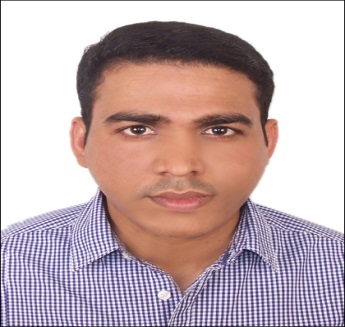 E-Mail: ummer.168940@2freemail.com 12 years of experience in Engineering Document Control using Electronic Document Management System (EDMS) environment Process Control in world class companies. Core ExperienceFinal Documentation & Handover activitiesPreparation of Basic Documentation requirement as per contract guide line. Document Up loading/Extracting & Updating Database on daily basis.Preparation of documentations, distribution system within organization in coordination with project management team.Implementation of Document Flow matrix and numbering system.Effective implementation of Electronic Document Management system.Developing and implementing Database of Project Documents. Maintaining and up keeping manually all Master Copies.Maintaining Numbering, Distribution and Archiving of all documents.Receipt, Control, Storage and issue of Project Documents with complete details.Maintaining and establishing the project reference library and distribution matrix.Control of DCG printing facilities & keeping clear records. Educational QualificationsHigher Secondary (HSE) Certificate from Kerala Higher Secondary BoardSecondary School Certificate from Kerala Board of Examinations.Computer Proficiency  Excellent working Knowledge in MS Office,Livelink  -  Livelink is a Web-based system that organizations use for storing, sharing, managing, and distributing information Primavera Expedition - Electronic Document Management System in ADAC Career HistorySr. Document Controller (Lead Specialist, Document Management)     		                                     											Nov 2013 – PresentKellogg Brown and Root Inc. (KBR)Abu Dhabi, UAEKBR provides Construction Management Services (CMA) to Abu Dhabi Airports Company (ADAC) for the Expansion program at Abu Dhabi International Airport. Ongoing Projects:ADAC Terminal -1 Segregation Project (Project Completed)ADAC TRANSCO Permanent Water Connection ProjectADAC Utility Plant & Distribution Project (UP&D) ADAC District Cooling Plant (DCP)  (Project Completed)ADAC Al Bateen Executive Airport Helicopter Hanger Project (Project Completed)Main responsibilities are: .Implements approved document/data management solutions with a primary focus on document control and records management.Manages the receipt, tracking, and monitoring of documents through the use of standard document management programs to register documents, maintain databases, and produces logs, transmittals, and other reports as required.Provides assistance to users in capturing and locating electronic information, Establishes and maintains clear/concise work standards and goals.Verifies retention requirements, arranges document cataloguing, packing, and long-term storage or disposal of appropriate documents at time of closeout. Manages scheduled destruction of archived documents according to company and/or Client guidelines; provides assistance with document retrieval.Performs other responsibilities associated with this position as may be appropriate.Document Controller       		                                           	Jun 2007 – Nov 2013ADAC P&D (Abu Dhabi Airports Company)Planning & DevelopmentAbu Dhabi, UAEMain responsibilities are:Preparing transmittal for outgoing documents and distribute to all relevant parties. Distribution Engineers comments of Shop drawings, Technical Query and other project related documentation to the relevant department as per the distribution matrix.Keeping updated accurate information record in Hard and soft copy and place it to server and operating Management System & Uploading documents.Prepare and sign for distribute delivered packages, coordinate and maintain records for management. Distribution of documents and correspondence between contractor, clients and sub-contractors and maintain the correspondence and Register, log, distribute, track, issue, maintain and control office and site project documents and drawings.Maintains files and computerized indexes for all documents. Generates electronic /hardcopy reports as needed by the project or management. Prepares transmittals for construction and engineering documents and requisitions. 
Preparing transmittal for outgoing documents and distribute to all relevant parties. Coordinate with the field engineer for whatever drawings or manuals essential in the constructionProvide assistance and support in the completion of documentation requests & reportsPersonal Information 				Date of Birth		:	May 04, 1982Place of Birth		:	Bandiyod			Citizenship 		:	Indian			Marital Status		:	Married			Religion		:	Muslim			Sex			:	MaleExpired Date		:	August 08, 2022Visa Status		:	EmploymentDriving License 	:	Valid UAE Light Vehicle 